«Как помочь ребенку стать внимательным?»Задачи: ♦ познакомить родителей с особенностями психических процессов младших школьников;♦	внимание и его основные свойства; ♦ изучить упражнения и игры по развитию внимания.Участники: ♦ классный руководитель, родители учащихся, школьный психолог.Форма: ♦ информационно-практическая беседа.Оборудование: ♦выставка литературы о внимании, о психологии познавательных процессов личности ребенка;листы с описанием развивающих игр;наглядный материал для развития внимания
(таблицы, картинки и т.п.);магнитофон.Подготовительный этап: подбор музыкального сопровождения;приглашение родителей на собрание; Ход собрания.Классный руководитель открывает собрание, называет его тему и причины, побудившие провести такое собрание. Предлагает более глубоко и детально разобраться в том, что такое внимание и как его развивать.♦ Выступает школьный психолог. Слова о том, что на наших детей обрушивается огромный поток информации, стали уже банальностью. Однако от этого не становится легче ни детям, ни родителям. Как часто психологи и врачи слышат: «Мой ребенок — умный мальчик, но ему трудно учиться, потому что он невнимательный и плохо запоминает....» И зачастую это действительно так. Не умея быстро сконцентрировать свое внимание, запомнить нужное и отсеять второстепенное, ребенок просто «дрейфует» в безбрежном информационном море.То, что память и внимание детей необходимо развивать, не требует доказательств. Но как это делать?На сегодняшний день существует немало методов тренировки внимания и памяти.Давайте разберемся, что такое внимание? -    Внимание — это способность человека сосредоточиться на определенных объектах и явлениях. Из окружающего мира на нас одновременно воздействует большое количество источников информации. Усвоить всю поступающую информацию невозможно, да и не нужно. Но выделить из нее полезную, значимую в данный момент, важную для принятия правильных решений совершенно необходимо. Эту функцию психической деятельности и выполняет внимание. Охарактеризуем основные свойства внимания, к которым относится концентрация, объем, устойчивость, распределение и переключение.Концентрация — степень сосредоточенности внимания на объекте. Человек с высокой концентрацией внимания обычно отличается хорошей наблюдательностью, организацией и, наоборот, человек, у которого слабо развито это свойство, бывает рассеянным, несобранным.Объем — количество объектов, которые могут быть охвачены вниманием одновременно. Для детей семи лет число таких объектов колеблется от трех до пяти. При хорошем объеме внимания ребенку легче совершать операции сравнения, анализа, обобщения, классификации.Устойчивость — длительность сосредоточения внимания на объекте. Ребенок с устойчивым вниманием может долго работать, не отвлекаясь, ему нравится длительная напряженная работа.Переключение — намеренный перенос внимания с одного объекта на другой (осознанность отличает переключение от отвлечения внимания). Об индивидуальных особенностях переключения внимания можно судить по тому, насколько ребенок быстро переходит от одного занятия к другому, легко ли начинает новое дело, втягивается в работу, может ли быстро закончить какое-либо занятие.Распределение — возможность удерживать в сфере внимания несколько объектов. Об особенностях распределения внимания судят по тому, легко или с трудом ребенку удается делать несколько дел одновременно: писать и разговаривать, решать задачу и отвечать на вопросы, заниматься работой и наблюдать за окружающими.Внимание — это не раз и навсегда данное качество. Внимание можно и нужно развивать! И главными помощниками ребенку в этом могут стать его родители.Сегодня я можем предложить вам эффективные средства развития внимания — игры и игровые упражнения.+ Психологический практикум. Группам родителей раздается описание игр или игровых упражнений для развития внимания. В течение 15—20 мин каждая группа знакомится с их содержанием и готовит выступление, в котором рассказывается, как проводятся эти игры с детьми. Одну — две игры необходимо продемонстрировать.                    1. Охота на котаДетям предлагаются тексты (одинаковые по количеству слов и длине), вырезанные из журнала, газеты. По команде дети должны вычеркнуть из текста три буквы: К, О, Т, кто сделает это быстрее и с меньшим числом ошибок, тому полагается приз.         2. «Зашумленные» картинкиПеред играющими кладется картинка, представляющая собой хаотичное переплетение линий, но за этими линиями скрыто изображение, которое надо найти.                   3. Найди различияПеред детьми кладут две картинки, кажущиеся на первый взгляд одинаковыми, но имеющие существенные различия. Играющие должны найти эти различия. Выигрывает тот, кто найдет их больше.4.	ИгроваяДети встают в круг, берутся за руки. В центре находится ведущий. Играющие ходят по кругу и говорят нараспев слова:У дядюшки ТрифонаБыло семеро детей,Семеро сыновей.Они не пили, не ели.Друг на друга смотрели.Разом делали, как я!При последних словах начинают повторять жесты ведущего. Тот, кто повторил движение лучше всех, становится ведущим.5.	ЗеркалоДвое играющих встают друг против друга. Один из них зеркало. Он должен в точности, как зеркало, повторять движения другого.                 6. Летит —- не летитЭта игра проходит за столом. Играющие кладут на стол пальцы. Ведущий называет птиц, зверей, насекомых, цветы и т.п. При назывании летающего предмета все должны поднять пальцы вверх, тот, кто ошибется, платит фант.Указания к проведению. Перед началом игры ведущий разбирает с детьми, кто летает, а кто нет. Отдельно рассказывается о летающих птицах и насекомых (с показом их на картинках, о летающих предметах, сделанных руками человека (ракета,самолет), о летающих сказочных существах (вспомнить соответствующие сказки).7. Где ошибся БуратиноПеред началом игры вы говорите ребенку: «Мальвина хотела научить Буратино рисовать красивые узоры. Она нарисовала узор и сказала ему: «Нарисуй точно такой же», а Буратино все время отвлекался, и у него получалось то правильно, то неправильно. Найди, где у Буратино ошибки, и помоги ему их исправить».Вы даете ребенку лист бумаги с заранее заготовленными узорами. Верхний узор — рисунок  Мальвины, а нижний — Буратино.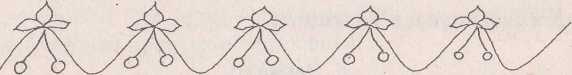 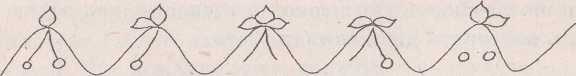 8. Пляшущие человечкиНарисуйте на листе бумаги несколько рядов пляшущих человечков трех-четырех видов. Эти рисунки могут чередоваться в любой последовательности. Предложите ребенку в течение восьми-десяти минут рассматривать ряды пляшущих человечков и отмечать карандашом человечков только одного вида.Затем вы можете подсчитать количество ошибок, допущенных ребенком, и предложить ему посоревноваться с вами в точности выполнения задания. Несколько ваших проигрышей явно повысят интерес ребенка к игре.Игру можно усложнять, введя новые типы фигурок или дополнительные детали (шляпы, обувь и т.п), можно предложить это же задание, но с геометрическими фигурами.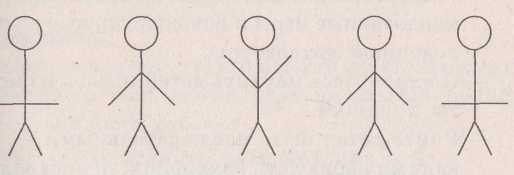 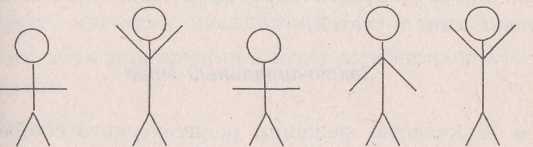  9. Самый внимательныйНеобходимо внимательно послушать текст и подсчитать в нем количество слов со звуком «л».В Индии одна семья имела слона. Мать уходила, на работу, а с ребенком оставляла слона.Эта огромная няня очень хорошо ухаживала Щп ребенком. Иногда ребенок уползал далеко от  дома. Слон нежно брал его хоботом и переносил к дому.А когда ребенок плакал, слон хоботом играл с ним. Хоботом он отгонял от ребенка мух, когда ребенок спал. Малыш, любил свою огромную няню. Няня любила ребенка.+ После завершения демонстрации игр, классный руководитель или кто-нибудь из родителей проводят краткую презентацию представленных на выставке книг и статей.Заключительный этап+ В качестве решения родительского собрания предлагаются следующие рекомендации родителям:Помогите вашим детям стать внимательными.Развивайте внимание детей, используя рекомендованные игры и подбирая другие из предложенной литературы.Постарайтесь научить детей играть в шахматы и шашки.Учите детей быть наблюдательными — умеющими наблюдать изменения, происходящие  в окружающем мире, видеть необычное в обычном, незнакомое в знакомом.+ Представители каждой группы родителей продолжают фразу: «Сегодня на родительском собрании мы поняли, что внимание...»+ Учитель благодарит родителей за активное участие в собрании и желает успехов в воспитании и развитии детей. 1. Охота на котаДетям предлагаются тексты (одинаковые по количеству слов и длине), вырезанные из журнала, газеты. По команде дети должны вычеркнуть из текста три буквы: К, О, Т, кто сделает это быстрее и с меньшим числом ошибок, тому полагается приз.         2. «Зашумленные» картинкиПеред играющими кладется картинка, представляющая собой хаотичное переплетение линий, но за этими линиями скрыто изображение, которое надо найти.                   3. Найди различияПеред детьми кладут две картинки, кажущиеся на первый взгляд одинаковыми, но имеющие существенные различия. Играющие должны найти эти различия. Выигрывает тот, кто найдет их больше.4.	ИгроваяДети встают в круг, берутся за руки. В центре находится ведущий. Играющие ходят по кругу и говорят нараспев слова:У дядюшки ТрифонаБыло семеро детей,Семеро сыновей.Они не пили, не ели.Друг на друга смотрели.Разом делали, как я!При последних словах начинают повторять жесты ведущего. Тот, кто повторил движение лучше всех, становится ведущим.5.	ЗеркалоДвое играющих встают друг против друга. Один из них зеркало. Он должен в точности, как зеркало, повторять движения другого.                 6. Летит —- не летитЭта игра проходит за столом. Играющие кладут на стол пальцы. Ведущий называет птиц, зверей, насекомых, цветы и т.п. При назывании летающего предмета все должны поднять пальцы вверх, тот, кто ошибется, платит фант.Указания к проведению. Перед началом игры ведущий разбирает с детьми, кто летает, а кто нет. Отдельно рассказывается о летающих птицах и насекомых (с показом их на картинках, о летающих предметах, сделанных руками человека (ракета,самолет), о летающих сказочных существах (вспомнить соответствующие сказки).7. Где ошибся БуратиноПеред началом игры вы говорите ребенку: «Мальвина хотела научить Буратино рисовать красивые узоры. Она нарисовала узор и сказала ему: «Нарисуй точно такой же», а Буратино все время отвлекался, и у него получалось то правильно, то неправильно. Найди, где у Буратино ошибки, и помоги ему их исправить».Вы даете ребенку лист бумаги с заранее заготовленными узорами. Верхний узор — рисунок  Мальвины, а нижний — Буратино.8. Пляшущие человечкиНарисуйте на листе бумаги несколько рядов пляшущих человечков трех-четырех видов. Эти рисунки могут чередоваться в любой последовательности. Предложите ребенку в течение восьми-десяти минут рассматривать ряды пляшущих человечков и отмечать карандашом человечков только одного вида.Затем вы можете подсчитать количество ошибок, допущенных ребенком, и предложить ему посоревноваться с вами в точности выполнения задания. Несколько ваших проигрышей явно повысят интерес ребенка к игре.Игру можно усложнять, введя новые типы фигурок или дополнительные детали (шляпы, обувь и т.п), можно предложить это же задание, но с геометрическими фигурами.       9. Самый внимательныйНеобходимо внимательно послушать текст и подсчитать в нем количество слов со звуком «л».В Индии одна семья имела слона. Мать уходила, на работу, а с ребенком оставляла слона.Эта огромная няня очень хорошо ухаживала за ребенком. Иногда ребенок уползал далеко от  дома. Слон нежно брал его хоботом и переносил к дому.А когда ребенок плакал, слон хоботом играл с ним. Хоботом он отгонял от ребенка мух, когда ребенок спал. Малыш, любил свою огромную няню. Няня любила ребенка.